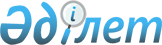 О внесении изменения в решение областного маслихата N С-22-6 от 19 декабря 2002 года "Об утверждении схемы зонирования земель города Кокшетау и поправочных коэффициентов"
					
			Утративший силу
			
			
		
					Решение Акмолинского областного Маслихата от 30 мая 2005 года N 3С-12-27. Зарегистрировано Департаментом юстиции Акмолинской области 14 июня 2005 года N 3144. Утратило силу решением Акмолинского областного маслихата от 12 декабря 2014 года № 5С-32-10      Сноска. Утратило силу решением Акмолинского областного маслихата от 12.12.2014 № 5С-32-10 (вступает в силу со дня подписания).

      В соответствии со статьей 7 Закона Республики Казахстан "О местном государственном управлении в Республике Казахстан", Законом Республики Казахстан "О нормативных правовых актах" и в связи вступлением в силу Земельного Кодекса Республики Казахстан областной маслихат РЕШИЛ:

      1. Внести в решение областного маслихата N С-22-6 от 19 декабря 2002 года "Об утверждении схемы зонирования земель города Кокшетау и поправочных коэффициентов", зарегистрированного в Департаменте юстиции Акмолинской области N 1508 от 20 января 2003 года, следующее изменение:

      в вступительной части решения слова "пунктами 6, 3 статьи 7 Закона Республики Казахстан "О земле"»заменить словами "пунктом 1 статьи 11 Земельного Кодекса Республики Казахстан".

      2. Решение вступает в силу после государственной регистрации в Департаменте юстиции Акмолинской области.    Председатель сессии            Секретарь областного

     областного маслихата            маслихата
					© 2012. РГП на ПХВ «Институт законодательства и правовой информации Республики Казахстан» Министерства юстиции Республики Казахстан
				